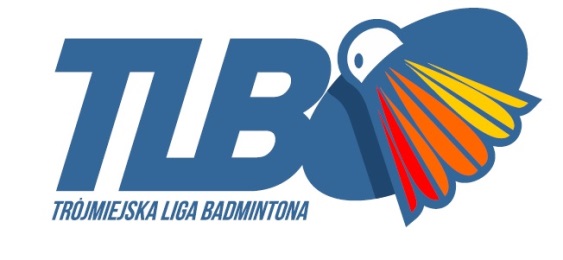 Runda 119 września – Liga Pro, Liga 126 września – Liga Pro, Liga 23 października – Liga 1, Liga 210 października – Liga gier podwójnychRunda 217 października – Liga Pro, Liga 124 października – Liga Pro, Liga 27 listopad – Liga 1, Liga 214 listopad – Liga gier podwójnychRunda 321 listopad – Liga Pro, Liga 128 listopad – Liga Pro, Liga 25 grudnia – Liga 1, Liga 212 grudnia – Liga gier podwójnychRunda 419 grudnia – Liga Pro, Liga 12 stycznia – Liga Pro, Liga 29 stycznia – Liga 1, Liga 216 stycznia – Liga gier podwójnychFinał – 19 stycznia